Развитие навыков смыслового чтения на уроках литературы через опорный инструментарий (опорные схемы, конспекты, рисунки, ключевые слова)Туляева Н. А., учитель русского языка и литературы МАОУ «Гимназия с углублённым изучением иностранных языков» г. ЧайковскогоГрамотный читатель – это человек, правильно понимающий смысл текста, его проблему, событие, авторский замысел, характер героя, композиционные линии, умеющий связно, логично изложить литературный материал. В этом случае процесс обучения с использованием опорных схем и конспектов (ОСК), рисунков, ключевых слов становится более эффективным. Их применение облегчает понимание художественных текстов, развивает мышление и связную монологическую речь учащихся, вырабатывает умение логически мыслить: школьники могут самостоятельно, пользуясь опорой, логично, связно изложить материал. [1]Опорные схемы и конспекты помогают разобраться в содержании, проблематике, идейном замысле художественного текста. Моделирование опорных схем-конспектов позволяет целостно представить художественное произведение или его фрагменты, понять художественный образ и увидеть его во взаимосвязи с другими образами.При составлении опорных конспектов учащиеся наблюдают, сопоставляют, группируют, классифицируют, делают выводы, выясняют закономерности, конкретизируют лингвистические понятия.Работа над ОСК проходит в несколько этапов. Прежде всего, формулируется тема предполагаемой схемы или проблема. Работая с текстом, учащиеся выделяют самое главное и вносят в ОСК ключевые слова, цитаты, делают краткие выводы. К этой работе учащихсянеобходимо подвести с помощью наводящих вопросов по содержанию, беседы на восприятие произведения. Так, изучая рассказ И. А. Бунина «Господин из Сан-Франциско», ребята сначала отвечали на вопросы:Какие образы в рассказе имеют символическое значение?Как показано общество в рассказе? (выпишите ключевые слова-характеристики)Почему природа и человек вступают в схватку? Кто победит в этой схватке?Затем на уроке составили опорный конспект, отражающийбездуховность буржуазного общества, возвышение технического прогресса в ущерб внутреннему совершенствованию. (см. рис. 1)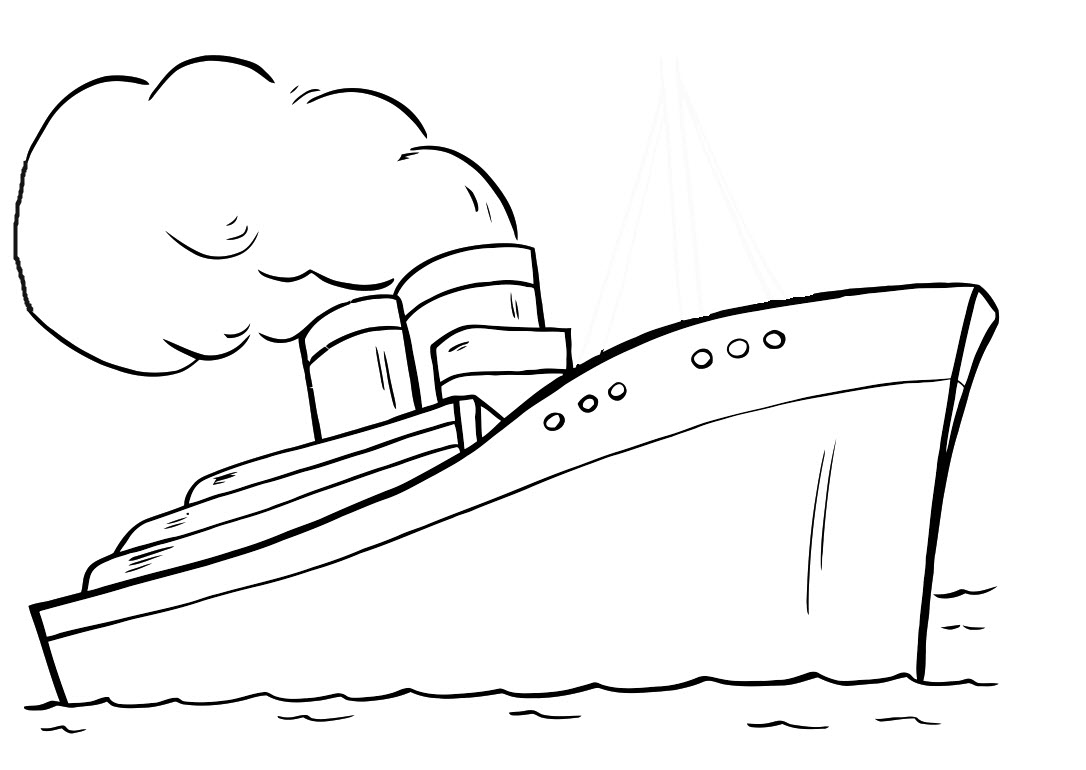 Рис. 1. Опорная схема-конспект «Бездушие общества» в рассказе 
И. А. Бунина «Господин из Сан-Франциско».После учащиеся самостоятельно рассмотрели духовный облик представителя буржуазного общества господина из Сан-Франциско до смерти и после смерти, заполняя опорный конспект ключевыми словами, раскрывающими его портрет, поступки, отношение автора и окружающих. (см. табл.1)На заключительном этапе работы опорный конспектобязательно «читается», что дает возможность проверить глубину знаний и способствует развитию речи учащихся.В заключение ученики вышли на идейный замысел рассказа. Смысл жизни не в приобретении богатств, а в житейской мудрости, духовности, чего нет в обществе избранных.Таблица 1Опорная схема–конспект «Духовный облик господина из Сан-Франциско»Жизненный путь героя, его мечты, поступки, изменения в восприятии окружающей действительности показал в рассказе «Ионыч» и А. П. Чехов. Он проводит героя через испытание любовью. Использует при раскрытии образахудожественное время и психологические, бытовые и портретные детали. Именно эти понятия мы отразили в опорной схеме-конспекте «Тема гибели души в рассказе А. П. Чехова «Ионыч».Работу над составлением ОСК можно организовать в группах. Учащиеся собирают материал о герое по главам. После проделанной работы «собираем» материал в схему, отражающую трагедию постепенного разрушения человеческой  личности.Таблица 2Опорная схема-конспект «Тема гибели души в рассказе А. П. Чехова «Ионыч»Попутно с помощью рисунков-схем показываем биографию Дмитрия Старцева и круг его интересов. (см. рис. 2)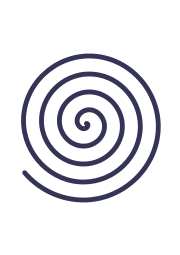 Рис. 2. Биография Д. Старцева и круг его интересовОпорным сигналом – ассоциативным символом может выступать слово, содержащее некое смысловое значение. [2] Предлагаю фрагмент урока «Конфликт старого и нового и драма любви в рассказе А. П. Чехова «Дом с мезонином», в котором представлена работа над названием произведения. Урок проводится на этапе выбора темы и цели урока. Через ассоциативный ряд слов-синонимов, подобранных к словам «дом», «мезонин», учащиеся осмыслили конфликт рассказа.С МЕЗОНИНОМ – верх – новоеДОМ – низ – устоявшееся старое - Какие ассоциации вызывает слово «дом»? Что символизирует?(семья, традиции, семейные реликвии, корни, то есть дом – это устоявшееся старое)Дом необычен, с мезонином. Что это такое? Что символизирует? (надстройка над средней частью небольшого жилого дома, то есть что-то новое)- Какой литературоведческий термин заключён в названии? (антитеза).В названии рассказа заложен какой-то конфликт. Какой вопрос мы поставим для разговора на сегодняшнем уроке? Какова тема? (Конфликт «старого» и «нового» в рассказе А. П. Чехова «Дом с мезонином»)- Но это ещё не всё. Начало 20 века носит название эпохи бездомья, безвременья. В это время ничего не происходит. Всё кажется тусклым, сумеречным. ДОМ–БЕЗДОМЬЕ- К какому герою применимо это слово «бездомье»? Почему?(К художнику. У него нет дома, и то место, где он живёт, ему чуждо)- Через какие испытания проводит автор своего героя?(через испытание любовью)Как заканчивается любовная история? Почему?(любовная история между Мисюсь и художником не состоялась: помешала сестра Лидия)-В рассказе присутствует два конфликта: общественный и личный. Эти проблемы: социально-политическая и лирическая стихия «драмы любви» органично соединились в произведении. Как будет звучать тема урока? («Конфликт старого и нового и драма любви в рассказе А. П. Чехова «Дом с мезонином»)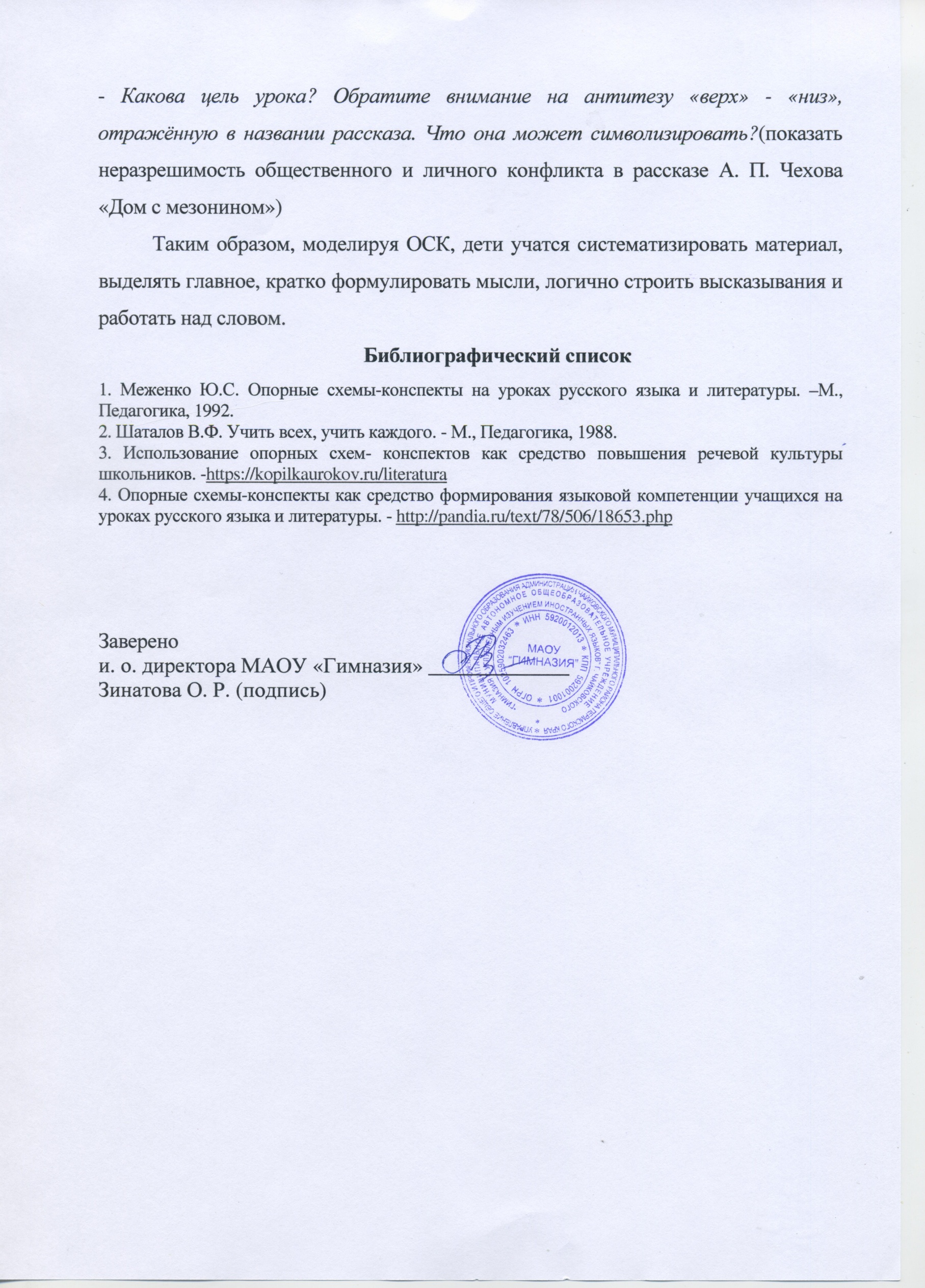 ЖИЗНЬГосподинчеловек без имени =нет личности.Упивается своим положениемПоступки: автор показывает «заведённый порядок» жизни господинапортрет: эпитеты«серебряные усы», «золотые пломбы усов», «крепкая лысая голова» подчёркивают его неестественность и стремление стать богатым.отношение автора: грустная иронияотношение окружающих: «служили ему, предупреждая малейшее желание»ПРОБЛЕМА ЖИЗНИ И СМЕРТИДУХО В Н А Я СМЕРТЬСМЕРТЬпоступки: перед смертью ведёт себя как человек, а не заведённый механизмпортрет: смерть делает его человеком: «черты стали утончаться, светлеть»отношение автора: «умерший», «покойный», «мёртвый»отношение окружающих: умирающего господина выволокли в сырой и холодный номер подальше от избранной публики; прислуга издевательски смеётся над мёртвым, труп поместили в ящик из-под содовой, «тело мёртвого старика возвращается домой» в чёрном трюмеМогущество оказалось призрачнымФИЗИЧЕСКАЯСМЕРТЬ1 глава2 глава3 глава3 глава4 глава5 глава5 главаГлавное – ЛЮДИГлавное – ЛЮДИГлавное – ДЕНЬГИГлавное – ДЕНЬГИГлавное – ДЕНЬГИГлавное – ДЕНЬГИГлавное – ДЕНЬГИ1 временнойпластДмитрий Ионович СтарцевГород С.Служение людяминтеллигентныйтрудолюбивыйдушевная красотаДеталь«своих лошадей у него не было»2 временной пласт2 временной пласт2 временной пласт2 временной пласт2 временной пласт3временной пластИоныч=Город С.Полное равнодушие к людямжадностьотвратительныйобывательдушевная подлостьДеталь«едет не человек, а языческий бог»1 временнойпластДмитрий Ионович СтарцевГород С.Служение людяминтеллигентныйтрудолюбивыйдушевная красотаДеталь«своих лошадей у него не было»СОМНЕНИЕСОМНЕНИЕСОМНЕНИЕСОМНЕНИЕСОМНЕНИЕ3временной пластИоныч=Город С.Полное равнодушие к людямжадностьотвратительныйобывательдушевная подлостьДеталь«едет не человек, а языческий бог»1 временнойпластДмитрий Ионович СтарцевГород С.Служение людяминтеллигентныйтрудолюбивыйдушевная красотаДеталь«своих лошадей у него не было»Прошло больше годапребывал в трудах и одиночествеиспытание любовьюсвидание на кладбище: не желает мириться с вечным покоем умерших = любовь ещё теплилась, НО Котикне пришла, и вспышка погасла вместе с лунным светом;Его лучшие чувства постепенно вянут, а энергия направляется на приобретательствоДеталь«у него была своя пара лошадей и кучериспытание любовьювизит Старцева к Туркиным:думает о приданом, видит бездарность Котика, но готов принять её такой. Котик – часть мирка, который уже приятен ему. Огонёк любви постепенно гаснет, разбиваясь о мещанский бытДетальПосле сцены объяснения «у Старцева перестало беспокойно биться сердце»Прошло 4 годастановится нелюдимым и угрюмым;жизнь скучна и бесцветна;душа пустеет, ожесточается сердце.Во время разговора с Котиком вспоминает про «бумажки», которые с удовольствием вынимает из кармановДеталь«ездит не на паре, а на тройке с бубенчиками»Прошло 4 годастановится нелюдимым и угрюмым;жизнь скучна и бесцветна;душа пустеет, ожесточается сердце.Во время разговора с Котиком вспоминает про «бумажки», которые с удовольствием вынимает из кармановДеталь«ездит не на паре, а на тройке с бубенчиками»Прошло 4 годастановится нелюдимым и угрюмым;жизнь скучна и бесцветна;душа пустеет, ожесточается сердце.Во время разговора с Котиком вспоминает про «бумажки», которые с удовольствием вынимает из кармановДеталь«ездит не на паре, а на тройке с бубенчиками»3временной пластИоныч=Город С.Полное равнодушие к людямжадностьотвратительныйобывательдушевная подлостьДеталь«едет не человек, а языческий бог»